Урок-викторина по обучению грамоте «Умники и умницы» для 1 класса.Подготовила: Хасанштина И.В.Цель. Повышение мотивации и познавательного интереса учащихся к изучению русского языка.Задачи:закрепить полученные знания;развивать речь учащихся, наблюдательность, умения обобщать, анализировать, делать выводы; умение работать в группах; развивать самостоятельность; способствовать расширению кругозора учащихся;воспитывать познавательную активность, внимательность, старательность, уважение к товарищам, желание работать самостоятельно и в группах.Тип урока: урок закрепления, совершенствования и развития умений и навыков.Оборудование: интерактивная доска для демонстрации презентации; документ камера; Материал: презентация, карточки для индивидуальной работы, карточки с названием команд.Формы организации учебной деятельности:Фронтальная, групповая.Ход урока.Приложение 1Карточки для капитановРебусы.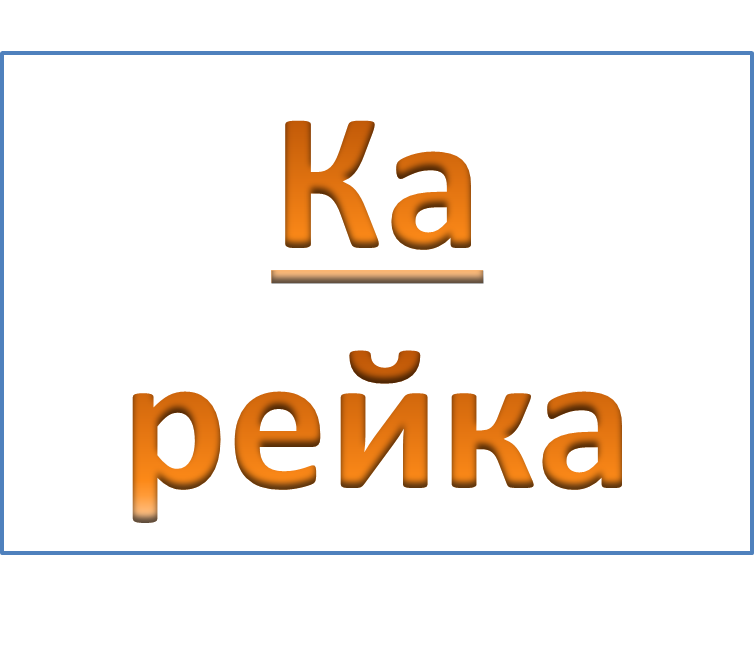 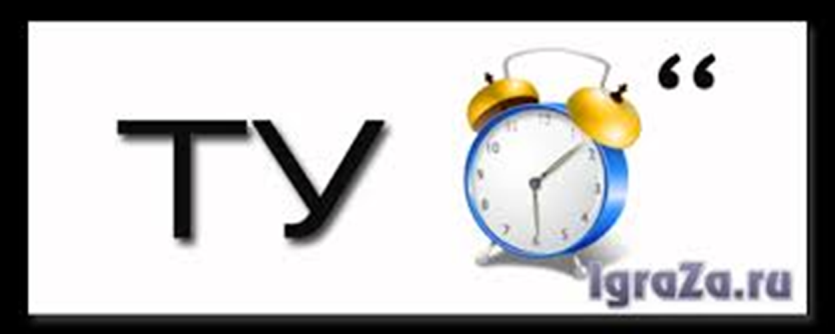 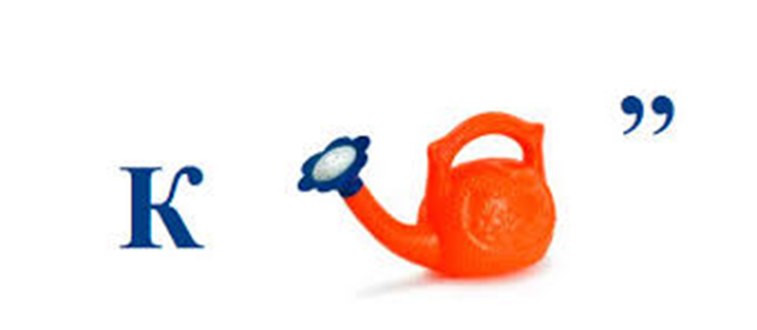 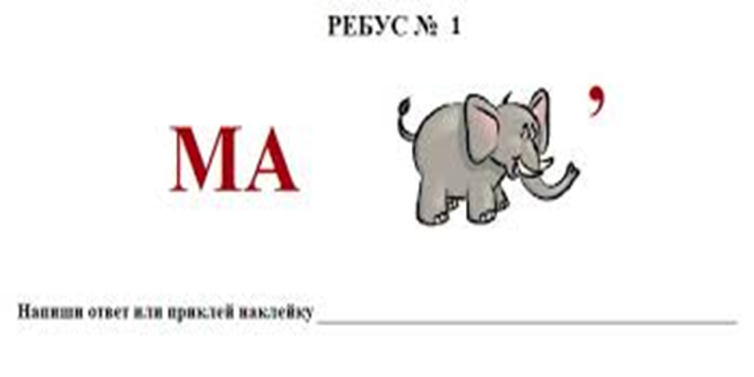 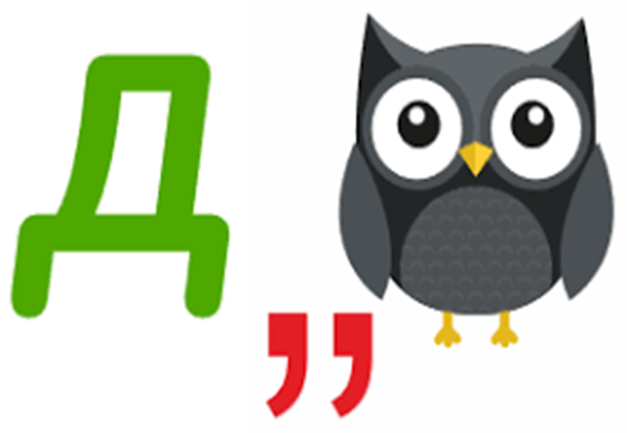 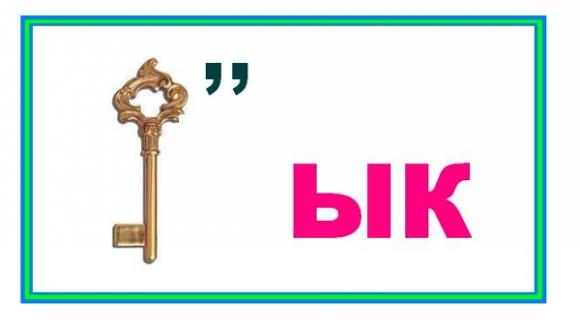 «Артисты»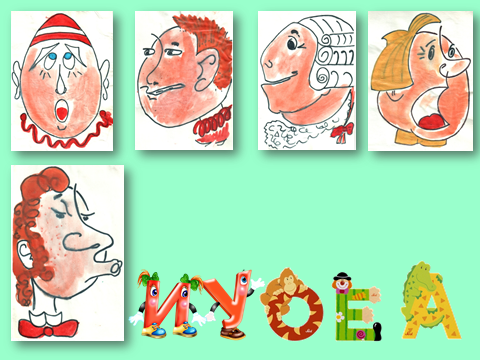 Этапы урокаДеятельность учителяДеятельность учащихсяИспользуемые ЭОР1. Постановка целей и задач урока. Мотивирование учащихся.-Ребята, сегодня я предлагаю вам вспомнить все, о чем говорили на обучении грамоте. Но в необычной форме. - Сегодня у нас урок-викторина, который я назвала «Умники и умницы», темой которой будет русская народная пословица: «Грамоте учиться — всегда пригодится».- Перед началом урока, вы разбились на 4 команды и выбрали капитанов.- На листочках я распечатала названия команд и предлагаю капитанам, выбрать название для своей команды.1. Грамотеи2. Знайки3. Почемучки4. УмникиФронтальная работа.Слушают учителя.Настраиваются на совместную работу.Подходят капитаны и вытягивают название для своей команды.Презентация СЛАЙД1Основная часть.Разминка- Любая, викторина начинается с разминки. По очереди каждой команде будет задан вопрос. За каждый правильный ответ команда получает 1 балл.Вопросы:1.Чем отличаются звуки от букв?2. На какие две группы делятся все звуки?3. Какие звуки называются гласные? Назовите их.4. Какие звуки мы называем – согласные? Назовите несколько согласных звуков.5. Назовите гласные буквы.6. Какие буквы указывают на твердость согласного звука?7.Какие буквы указывают на мягкость согласного звука?8.Продолжите фразу: «Согласные звуки бывают …»9.Продолжите фразу «Парные согласные это…»10. Какие бывают гласные звуки?11. Как определить количество слогов в слове?12.Какие буквы и когда обозначают два звука?13.Из чего состоит предложение?14. Как пишется первое слово в предложении?15. Продолжите фразу: «В конце предложения ставится …»16. «Имена, фамилии, клички животных, названия городов, рек»- пишутся с…Отвечают на вопросы.- Звуки мы слышим, а буквы пишем.Гласные и согласные- А, О, У,  Ы,  И.- Д, Т,  П, К.-  А, О, У,  Ы, И. Е, Я.- А, О, У, Ы.- И, Е, Я.-Твердые и мягкие, глухие и звонкие, парныеэто согласные, соотносительные по глухости-звонкости: [б-п], [г-к] [д-т], [з-с]; ударные и безударные- Посчитать гласные звуки- Е, Я – в начале слова и после гласнойИз слов связанных по смыслу.- С заглавной буквы- точка- с заглавной буквыКонкурс«Собери слово»- Из слов каждой строчки составьте новые слова, используя для этого их первые слоги. По очереди каждая команда называет одно слово и получает балл.1.	РЕМЕНЬ, КАМЕНЬ2.	РОКОТ, БОТВА3.	ЗИНА, МАША4.	ЛЕГЕНДА, ТОЛЯ 5.	ЗАБОР  ГАДКИЙ, КАМЕРА6.	РУСАЛКА, БАШМАК, КАНАТ7.	КРОЛИК, ВАТРУШКА, КАША8.	ПОЯС, ГОРЕ, ДАЧАПоочередно составляют слова из первых слогов данных слов.РЕКАРОБОТЗИМАЛЕТОЗАГАДКАРУБАШКАКРОВАТКАПОГОДАСЛАЙД 2Конкурс капитановСейчас у ваших капитанов есть шанс заработать 3 бала для своей команды.На листочках,  слова, капитанам нужно разделить слово на слоги, поставить ударение, посчитать количество букв и звуков в слове.Приложение1.Капитаны разбирают слова:ЯБЛОКОЕМЕЛЯЯРМАРКАЕНОТКонкурс «Артисты»А пока капитаны выполняют задание и зарабатывают дополнительные баллы. (Приложение)Командам тоже предстоит потрудиться Снова трюк в моей программе:Вот пять артистов перед нами,Ни секунды не теряй,Буквы гласные раздай.Зорким будь, соображая,У кого в губах какая?Приглашаются в игруТолько О, Е, А, И, У !На экране портреты артистов, произносящие определенный звук, определите, кто какой звук произносит, и соотнесите портрет с буквой. (Приложение)Команды поочередно соотносят портрет с буквой.СЛАЙД ЗРебусыНа доске будут появляться ребусы. Здесь вам предстоит проявить быстроту реакции. Возможность получить балл получит та команда, участник которой первый поднимет руку.Приложение 1.Отгадывают ребусы.СЛАЙД 4-11Конкурс«Подбери словечко»В следующем задание нужно подобрать такое слово, которое по смыслу подойдет ко всем словам в строчке.Точные, красивые, электронные –Стальной, ржавый, большой –Кофейная, фарфоровая, чистая –Футбольный, резиновый, кожаный –Ответы команд:ЧасыКлючЧашкаМячСЛАЙД 12Конкурс «Звук заблудился»Подводим итог конкурса капитанов. Просматриваем выполнение заданий с помощью документ камеры.Ребята, есть очень смешные стихи, в них есть слова, в которых заблудились звуки. Прослушайте их и найдите потерянный звук.На болоте нет дорог.
Я по бочкам —
Скок да скок!У вратаря большой улов,
Влетело в сетку пять волов.Синеет море перед нами, 
Летают майки над волнами.Писем мы не написали,
тучку  целый день искали.Загремел весенний гном, Тучи на небе кругом.Воробьишка поскакал —
Где-то кошек отыскал.Сидит на грядке крепко
Оранжевая кепка.На поляне веснойВырос зуб молодой.Поочередно выполняют задания.На болоте нет дорог.Я по кочкам —Скок да скок!У вратаря большой улов,Влетело в сетку пять голов.Синеет море перед нами, Летают чайки над волнами.Писем мы не написали,ручку  целый день искали.Загремел весенний гром, Тучи на небе кругом.Воробьишка поскакал —Где-то крошек отыскал.Сидит на грядке крепкоОранжевая репка.На поляне веснойВырос дуб молодой.Документ камераСЛАЙД 13- 20«Народная мудрость»Следующее задание,  «Закончи пословицу». Учитель читает, начало поговорки, дети заканчивают ее.Не стыдно не знать, …Ученье — свет, Корень учения горек, а ….Заканчивают начатую учителем поговорку.- стыдно не учиться.- а неученье — тьма.- а плоды его сладки.Подведение итоговПодведение итогов викторины.Ребята, на этом наша викторина «Умники и умницы» подошла к концу.Все вы, ребята, показали сегодня свои знания. Желаю вам продолжать набираться знаний, так как: «Грамоте учиться — всегда пригодится».Яблоко  -     Букв…..,    звуков ….Ярмарка- Букв…..,    звуков ….Енот - Букв…..,    звуков ….Емеля - Букв…..,    звуков ….